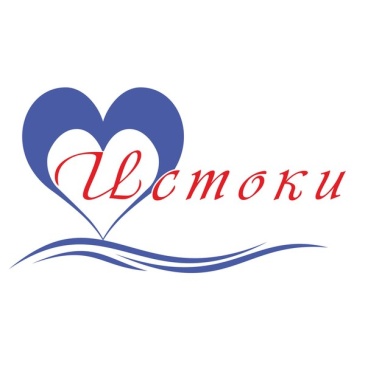 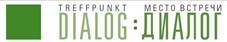                                                             Проект«Жить долго и активно: новыевозможности для жителей Петрозаводска,пострадавших  от   национал  - социализма»----------------------------------------------------------------------------------------------------------------------------------------------------------                                           МУ СО Центр «Истоки»                                   Радость движения  для  любого возраста          В рамках  лектория  «Школа активного долголетия»   на базе МУ  СО  Центр «Истоки»  прошли занятия по физической  активости  для участников проекта  «Жить долго и активно: новые возможности  для жителей Петрозаводска, пострадавших  от  национал - социализма».           Было решено отказаться от традиционных лекций  и  провести мастер - классы с демонстрацией комплексов упражнений, доступных пожилым людям  даже в домашних условиях.        Желающих постичь секреты физического здоровья в старшем возрасте  было очень много -   более 30 человек участвовали в каждом мастер - классе. Много участников было в возрасте - 78-84 лет.          Занятия  великолепно провела врач по лечебной физкультуре  высшей категории               З.Г.Тишкова, которая  получила множество слов благодарности и бурные аплодисменты.       Мероприятия  проводятся  в соответствии с планом   проекта «Жить долго и активно: новые возможности  для жителей Петрозаводска, пострадавших  от  национал - социализма»  в рамках Благотворительной программы  «Место встречи: диалог» при поддержке   немецкого фонда «Память, ответственность и будущее» и CAF Россия. На фото:  участники   мастер- классов по физической активности Информация предоставлена  Т.М. ЦымбалСогласовано директором Центра «Истоки» Е.В. Росенстанд 